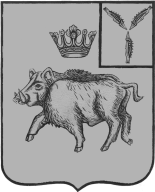 АДМИНИСТРАЦИЯЦАРЕВЩИНСКОГО МУНИЦИПАЛЬНОГО ОБРАЗОВАНИЯ БАЛТАЙСКОГО МУНИЦИПАЛЬНОГО РАЙОНА САРАТОВСКОЙ ОБЛАСТИП О С Т А Н О В Л Е Н И Еот  07.06.2021  № 19с.ЦаревщинаО внесении изменений в постановление администрации Царевщинского муниципального образования                              от 05.09.2012  №   32 «О порядке  поступления на  муниципальную службу, ее прохождения и прекращения в администрации Царевщинского муниципального  образования»В соответствии с Федеральным законом от 30.04.2021 № 116-ФЗ                             «О внесении изменений в отдельные законодательные акты Российской Федерации», руководствуясь статьей 33 Устава Царевщинского муниципального образования Балтайского муниципального района Саратовской области, ПОСТАНОВЛЯЮ:1.Внести в постановление администрации Царевщинского муниципального образования от 05.09.2012  №   32 «О порядке  поступления на муниципальную службу, ее прохождения и прекращения в администрации Царевщинского муниципального образования»» следующие изменения:1.1.В приложении к постановлению абзац 3 пункта 9.2 раздела 9 «Основания для расторжения трудового договора с муниципальным служащим» признать утратившим силу.2. Настоящее постановление вступает в силу с 1 июля 2021 года и подлежит обнародованию.3. Контроль за исполнением настоящего постановления оставляю за собой.Глава Царевщинского муниципального образования 		              	Д.В.Морозов